Executive Order on Imposing Certain Sanctions in the Event of Foreign Interference in a United States Election Issued on: September 12, 2018By the authority vested in me as President by the Constitution and the laws of the United States of America, including the International Emergency Economic Powers Act (50 U.S.C. 1701 et seq.) (IEEPA), the National Emergencies Act (50 U.S.C. 1601 et seq.) (NEA), section 212(f) of the Immigration and Nationality Act of 1952 (8 U.S.C. 1182(f)), and section 301 of title 3, United States Code,I, DONALD J. TRUMP, President of the United States of America, find that the ability of persons located, in whole or in substantial part, outside the United States to interfere in or undermine public confidence in United States elections, including through the unauthorized accessing of election and campaign infrastructure or the covert distribution of propaganda and disinformation, constitutes an unusual and extraordinary threat to the national security and foreign policy of the United States. Although there has been no evidence of a foreign power altering the outcome or vote tabulation in any United States election, foreign powers have historically sought to exploit America’s free and open political system. In recent years, the proliferation of digital devices and internet-based communications has created significant vulnerabilities and magnified the scope and intensity of the threat of foreign interference, as illustrated in the 2017 Intelligence Community Assessment. I hereby declare a national emergency to deal with this threat.Accordingly, I hereby order:Section 1. (a) Not later than 45 days after the conclusion of a United States election, the Director of National Intelligence, in consultation with the heads of any other appropriate executive departments and agencies (agencies), shall conduct an assessment of any information indicating that a foreign government, or any person acting as an agent of or on behalf of a foreign government, has acted with the intent or purpose of interfering in that election. The assessment shall identify, to the maximum extent ascertainable, the nature of any foreign interference and any methods employed to execute it, the persons involved, and the foreign government or governments that authorized, directed, sponsored, or supported it. The Director of National Intelligence shall deliver this assessment and appropriate supporting information to the President, the Secretary of State, the Secretary of the Treasury, the Secretary of Defense, the Attorney General, and the Secretary of Homeland Security.(b) Within 45 days of receiving the assessment and information described in section 1(a) of this order, the Attorney General and the Secretary of Homeland Security, in consultation with the heads of any other appropriate agencies and, as appropriate, State and local officials, shall deliver to the President, the Secretary of State, the Secretary of the Treasury, and the Secretary of Defense a report evaluating, with respect to the United States election that is the subject of the assessment described in section 1(a):(i) the extent to which any foreign interference that targeted election infrastructure materially affected the security or integrity of that infrastructure, the tabulation of votes, or the timely transmission of election results; and(ii) if any foreign interference involved activities targeting the infrastructure of, or pertaining to, a political organization, campaign, or candidate, the extent to which such activities materially affected the security or integrity of that infrastructure, including by unauthorized access to, disclosure or threatened disclosure of, or alteration or falsification of, information or data.The report shall identify any material issues of fact with respect to these matters that the Attorney General and the Secretary of Homeland Security are unable to evaluate or reach agreement on at the time the report is submitted. The report shall also include updates and recommendations, when appropriate, regarding remedial actions to be taken by the United States Government, other than the sanctions described in sections 2 and 3 of this order.(c) Heads of all relevant agencies shall transmit to the Director of National Intelligence any information relevant to the execution of the Director’s duties pursuant to this order, as appropriate and consistent with applicable law. If relevant information emerges after the submission of the report mandated by section 1(a) of this order, the Director, in consultation with the heads of any other appropriate agencies, shall amend the report, as appropriate, and the Attorney General and the Secretary of Homeland Security shall amend the report required by section 1(b), as appropriate.(d) Nothing in this order shall prevent the head of any agency or any other appropriate official from tendering to the President, at any time through an appropriate channel, any analysis, information, assessment, or evaluation of foreign interference in a United States election.(e) If information indicating that foreign interference in a State, tribal, or local election within the United States has occurred is identified, it may be included, as appropriate, in the assessment mandated by section 1(a) of this order or in the report mandated by section 1(b) of this order, or submitted to the President in an independent report.(f) Not later than 30 days following the date of this order, the Secretary of State, the Secretary of the Treasury, the Attorney General, the Secretary of Homeland Security, and the Director of National Intelligence shall develop a framework for the process that will be used to carry out their respective responsibilities pursuant to this order. The framework, which may be classified in whole or in part, shall focus on ensuring that agencies fulfill their responsibilities pursuant to this order in a manner that maintains methodological consistency; protects law enforcement or other sensitive information and intelligence sources and methods; maintains an appropriate separation between intelligence functions and policy and legal judgments; ensures that efforts to protect electoral processes and institutions are insulated from political bias; and respects the principles of free speech and open debate.Sec. 2. (a) All property and interests in property that are in the United States, that hereafter come within the United States, or that are or hereafter come within the possession or control of any United States person of the following persons are blocked and may not be transferred, paid, exported, withdrawn, or otherwise dealt in: any foreign person determined by the Secretary of the Treasury, in consultation with the Secretary of State, the Attorney General, and the Secretary of Homeland Security:(i) to have directly or indirectly engaged in, sponsored, concealed, or otherwise been complicit in foreign interference in a United States election;(ii) to have materially assisted, sponsored, or provided financial, material, or technological support for, or goods or services to or in support of, any activity described in subsection (a)(i) of this section or any person whose property and interests in property are blocked pursuant to this order; or(iii) to be owned or controlled by, or to have acted or purported to act for or on behalf of, directly or indirectly, any person whose property or interests in property are blocked pursuant to this order.(b) Executive Order 13694 of April 1, 2015, as amended by Executive Order 13757 of December 28, 2016, remains in effect. This order is not intended to, and does not, serve to limit the Secretary of the Treasury’s discretion to exercise the authorities provided in Executive Order 13694. Where appropriate, the Secretary of the Treasury, in consultation with the Attorney General and the Secretary of State, may exercise the authorities described in Executive Order 13694 or other authorities in conjunction with the Secretary of the Treasury’s exercise of authorities provided in this order.(c) The prohibitions in subsection (a) of this section apply except to the extent provided by statutes, or in regulations, orders, directives, or licenses that may be issued pursuant to this order, and notwithstanding any contract entered into or any license or permit granted prior to the date of this order.Sec. 3. Following the transmission of the assessment mandated by section 1(a) and the report mandated by section 1(b):(a) the Secretary of the Treasury shall review the assessment mandated by section 1(a) and the report mandated by section 1(b), and, in consultation with the Secretary of State, the Attorney General, and the Secretary of Homeland Security, impose all appropriate sanctions pursuant to section 2(a) of this order and any appropriate sanctions described in section 2(b) of this order; and(b) the Secretary of State and the Secretary of the Treasury, in consultation with the heads of other appropriate agencies, shall jointly prepare a recommendation for the President as to whether additional sanctions against foreign persons may be appropriate in response to the identified foreign interference and in light of the evaluation in the report mandated by section 1(b) of this order, including, as appropriate and consistent with applicable law, proposed sanctions with respect to the largest business entities licensed or domiciled in a country whose government authorized, directed, sponsored, or supported election interference, including at least one entity from each of the following sectors: financial services, defense, energy, technology, and transportation (or, if inapplicable to that country’s largest business entities, sectors of comparable strategic significance to that foreign government). The recommendation shall include an assessment of the effect of the recommended sanctions on the economic and national security interests of the United States and its allies. Any recommended sanctions shall be appropriately calibrated to the scope of the foreign interference identified, and may include one or more of the following with respect to each targeted foreign person:(i) blocking and prohibiting all transactions in a person’s property and interests in property subject to United States jurisdiction;(ii) export license restrictions under any statute or regulation that requires the prior review and approval of the United States Government as a condition for the export or re-export of goods or services;(iii) prohibitions on United States financial institutions making loans or providing credit to a person;(iv) restrictions on transactions in foreign exchange in which a person has any interest;(v) prohibitions on transfers of credit or payments between financial institutions, or by, through, or to any financial institution, for the benefit of a person;(vi) prohibitions on United States persons investing in or purchasing equity or debt of a person;(vii) exclusion of a person’s alien corporate officers from the United States;(viii) imposition on a person’s alien principal executive officers of any of the sanctions described in this section; or(ix) any other measures authorized by law.Sec. 4. I hereby determine that the making of donations of the type of articles specified in section 203(b)(2) of IEEPA (50 U.S.C. 1702(b)(2)) by, to, or for the benefit of any person whose property and interests in property are blocked pursuant to this order would seriously impair my ability to deal with the national emergency declared in this order, and I hereby prohibit such donations as provided by section 2 of this order.Sec. 5. The prohibitions in section 2 of this order include the following:(a) the making of any contribution or provision of funds, goods, or services by, to, or for the benefit of any person whose property and interests in property are blocked pursuant to this order; and(b) the receipt of any contribution or provision of funds, goods, or services from any such person.Sec. 6. I hereby find that the unrestricted immigrant and nonimmigrant entry into the United States of aliens whose property and interests in property are blocked pursuant to this order would be detrimental to the interests of the United States, and I hereby suspend entry into the United States, as immigrants or nonimmigrants, of such persons. Such persons shall be treated as persons covered by section 1 of Proclamation 8693 of July 24, 2011 (Suspension of Entry of Aliens Subject to United Nations Security Council Travel Bans and International Emergency Economic Powers Act Sanctions).Sec. 7. (a) Any transaction that evades or avoids, has the purpose of evading or avoiding, causes a violation of, or attempts to violate any of the prohibitions set forth in this order is prohibited.(b) Any conspiracy formed to violate any of the prohibitions set forth in this order is prohibited.Sec. 8. For the purposes of this order:(a) the term “person” means an individual or entity;(b) the term “entity” means a partnership, association, trust, joint venture, corporation, group, subgroup, or other organization;(c) the term “United States person” means any United States citizen, permanent resident alien, entity organized under the laws of the United States or any jurisdiction within the United States (including foreign branches), or any person (including a foreign person) in the United States;(d) the term “election infrastructure” means information and communications technology and systems used by or on behalf of the Federal Government or a State or local government in managing the election process, including voter registration databases, voting machines, voting tabulation equipment, and equipment for the secure transmission of election results;(e) the term “United States election” means any election for Federal office held on, or after, the date of this order;(f) the term “foreign interference,” with respect to an election, includes any covert, fraudulent, deceptive, or unlawful actions or attempted actions of a foreign government, or of any person acting as an agent of or on behalf of a foreign government, undertaken with the purpose or effect of influencing, undermining confidence in, or altering the result or reported result of, the election, or undermining public confidence in election processes or institutions;(g) the term “foreign government” means any national, state, provincial, or other governing authority, any political party, or any official of any governing authority or political party, in each case of a country other than the United States;(h) the term “covert,” with respect to an action or attempted action, means characterized by an intent or apparent intent that the role of a foreign government will not be apparent or acknowledged publicly; and(i) the term “State” means the several States or any of the territories, dependencies, or possessions of the United States.Sec. 9. For those persons whose property and interests in property are blocked pursuant to this order who might have a constitutional presence in the United States, I find that because of the ability to transfer funds or other assets instantaneously, prior notice to such persons of measures to be taken pursuant to this order would render those measures ineffectual. I therefore determine that for these measures to be effective in addressing the national emergency declared in this order, there need be no prior notice of a listing or determination made pursuant to section 2 of this order.Sec. 10. Nothing in this order shall prohibit transactions for the conduct of the official business of the United States Government by employees, grantees, or contractors thereof.Sec. 11. The Secretary of the Treasury, in consultation with the Attorney General and the Secretary of State, is hereby authorized to take such actions, including the promulgation of rules and regulations, and to employ all powers granted to the President by IEEPA as may be necessary to carry out the purposes of this order. The Secretary of the Treasury may re-delegate any of these functions to other officers within the Department of the Treasury consistent with applicable law. All agencies of the United States Government are hereby directed to take all appropriate measures within their authority to carry out the provisions of this order.Sec. 12. The Secretary of the Treasury, in consultation with the Attorney General and the Secretary of State, is hereby authorized to submit the recurring and final reports to the Congress on the national emergency declared in this order, consistent with section 401(c) of the NEA (50 U.S.C. 1641(c)) and section 204(c) of IEEPA (50 U.S.C. 1703(c)).Sec. 13. This order shall be implemented consistent with 50 U.S.C. 1702(b)(1) and (3).Sec. 14. (a) Nothing in this order shall be construed to impair or otherwise affect:(i) the authority granted by law to an executive department or agency, or the head thereof; or(ii) the functions of the Director of the Office of Management and Budget relating to budgetary, administrative, or legislative proposals.(b) This order shall be implemented consistent with applicable law and subject to the availability of appropriations.(c) This order is not intended to, and does not, create any right or benefit, substantive or procedural, enforceable at law or in equity by any party against the United States, its departments, agencies, or entities, its officers, employees, or agents, or any other person.DONALD J. TRUMPTHE WHITE HOUSE,September 12, 2018.SCYTL Is RaidedThe US government, once they determined that this Dominion server was involved in switching votes, then the intelligence community began a search for the server and discovered that the server was in Germany. In order to get access to that server and have it available for use in a legal manner they had to have the State Department work in tandem with the Department of Justice. They had to request that the government of Germany cooperate in allowing this seizure of this server.The appropriate documents required to affect that kind of seizure were put in place, signed off on, and it appears there was also US military support in this operation. The US military was not in the lead. Remember, I told you the value in removing Esper as Sec Def and replacing him with Kash Patel.  Now, the military did not interfere with the operation in any way, but the fact that they backed up the actin team is more significant than you know.  This was a paramilitary operation, I believe, pursuant to EO 13694 mentioned above.  The property and equipment operated by a foreign power to influence or alter the results of the US election are specifically mentioned in the EO.  By getting ahold of the server they now are going to have the direct evidence of when they were instructed to stop counting. They will also discover who gave the direction to stop counting and who initiated the algorithm that started switching votes. The CIA was completely excluded from this operation.  I expect Gina Haspel to be fired within 24 hours of tonight’s program.  I doubt she will be afforded the opportunity to resign.  This entire operation is in violation of EO 13694.  I told you about SCYTL in 2011.  I exposed the diamond cartel who financed it.  Was used in 14 States in 2010 to tally votes.  Founded in 2001 in Barcelona, its products and services are used in elections and referenda across the world. In June 2020, Scytl was utilized in the 2016 election, but the Obama Administration was confident that Hillary would win handily against Donald Trump.  The cache of counterfeit ballots was in short supply, for that reason.  I believe they were warned about trying to use massive amounts of counterfeit ballots in 2020, but their lust for power was so great, and their fear of losing the government they had so carefully built for nearly three decades was looming like a dark cloud of judgement.  They threw caution to the wind, and generated the ballots anyway.  Then, they connected SCYTL to Dominion.Scytl was founded in 2001, and grew out of a cryptography research project[4] at the Autonomous University of Barcelona. The name is a reference to the scytale, an ancient cryptographic tool. It became profitable in 2006, and in 2014, it reported 70% annual revenue growth. It bought SOE Software in 2012. It intended to go public in 2016, but delayed the IPO because of poor performance in developing markets and decided to focus on developed country markets as well as on election solutions for non-government customers. In 2017, Scytl reported having 600 employees, of which a third were in Barcelona. In 2016, it divided itself into three companies: the original Scytl Secure Electronic Voting, which develops voting software,Scytl Voting Hardware SL, which develops voting hardware, owned by Scytl and an anonymous Dubai-based investor, andCiviti (formerly OpenSeneca), which focuses on civic participation services.The company's systems have been implemented in numerous countries,[9][10] but problems have cropped up over the years in some of its solutions and voting systems, including those used in Australia, Ecuador, Norway and Switzerland.[11]InvestorsScytl was funded by venture capital. It raised $9 million in 2006 from investors including Balderton Capital and Nauta Capital, and $104 million in 2014 in multiple funding rounds from investors including Vulcan Capital, Sapphire Ventures, Vy Capital, Adams Street Partners and Industry Ventures.[6] Paul Allen (co-founder of Microsoft with Bill Gates) invested $40 million in 2014.As we speak, the assets and holdings of these companies and individuals is being seized by the US Treasury.  That means Secret Service, backed by special forces.  That is why President Trump is so quiet.  That is why Obama sent his ANTIFA thugs to DC to attack innocent Americans in DC this weekend.  He wants his war.  I have news for him.  The money to have his war is going to be seized and used to pay off the national debt.  The $10 trillion stolen by the Obama Administration will all be recovered, with interest.We are in the most dangerous time of our nation’s existence.  For the first time in history, Americans are being attacked and killed on American soil in our own towns and cities.  With no schools to shoot up to purge the headlines of bad press for them, the OFA will be coming for you.  Watch your eyes and stay aware of your situation at all times.  Keep a full tank of gas.  Keep some cash on hand.  Store a week’s supply of food.  Have an escape plan made and rehearsed, so each of you knows where to meet after the initial attack.  Oh yeah.  The attack.  I have told you before.  The Global Syndicate does not surrender.  Not here.  Not ever.  They are extremely powerful, and they do not care if millions die in their attempt to escape punishment for what  they have done.  Remember, an EMP attack will not damage property with the blast.  It will turn off the electricity.  Millions will die on the first day, who need electricity to live.  The press will blame those deaths on Trump as well.  But you will know the truth.And if surfing Twitter or Facebook has taught you anything this weekend, you should be thoroughly educated now that the police are not here to protect you.  You must do that yourself.Earth is Pulsing the Name of GodWhile the pulse of millions of Americans is running high in the wake of the U.S. presidential election, here's something that could calm you down.Planet Earth is throbbing every 26 seconds, and while scientists are mystified by the beat, some rabbis believe it has to do with the name of God.In October, Popular Mechanics reported: "Why is Earth pulsating every 26 seconds, and why can't scientists explain it after 60 years? This is an enigma wrapped in a periodically predictable mystery motion. It could be a harmonic phenomenon, a regular seismic chirp caused by the sun's energy, or a beacon drawing scientists to its source to begin a treasure hunt."In the early 1960s, a geologist named Jack Oliver first documented the pulse, also known as a 'microseism,' according to Discover. Oliver, who worked at Columbia University's Lamont-Doherty Geological Observatory at the time, heard the noise, but didn't have the advanced instruments seismologists have now at his disposal."Now, Israel365News is taking another look at the phenomenon, as it reports:The mystery remained and scientists ignored the microseisms until 1980, when Gary Holcomb, a geologist with the U.S. Geological Survey, discovered they are strongest during storms. It was studied once again in 2006 in Geophysical Research Letters but the cause was still unknown. Some scientists conjecture that subtle seismic activity is constantly present as a result of the sun's warming effect on the planet.In 2013, graduate student Garrett Euler narrowed down the source of the pulse even more, to a part of the Gulf of Guinea called the Bight of Bonny, leading him to conjecture the source was indeed the result of ocean waves hitting the coastline.But in the same year, a team led by Yingjie Xia from the Institute of Geodesy and Geophysics in Wuhan, China suggested that the source of the pulses was a volcano on the island of São Tomé in the Bight of Bonny.Both theories leave as many questions as answers. There is no dearth of volcanoes or beaches in the world so why are the microseisms limited to that one site? Why the intervals? Why 26 seconds?The website explains, "When presented with the mystery, rabbis all recognized that the 26-second phenomenon is the earth dancing out praise for its creator.""The 26-second duration of the microseismic pulse is explained by the gematria (Hebrew numerology) of God's name. י-ה-ו-ה, spelled out by the Hebrew letters yod heh vav heh equals 26."In English, the name of God has been transliterated as YHWH, with the meaning often rendered as "I AM," which carries the value of 26.Rabbi Lazer Brody, an American-born Hasidic rabbi who teaches on the Lazer Beams blog, says the 26-second pulse of Earth is inspiring."There are so many secrets, places where we can discover HaShem (God, literally 'the name')," Brody told Israel365News. "I focus on simple faith and science is just a different part of that."That sentiment is echoed by Rabbi Shlomo Katz, of the Congregation Shirat David in Efrat, Israel."It is very consoling," Katz told Israel365News. "In these last stages before the geula (final redemption), it is clearly important to be in tune, even literally, with the planet. Being religious, being close to HaShem, is much more than just what goes on in church or synagogue, or what you read in a book. We need to be sensitive to the quest, to nature, to see how the entire world fits into God's plan. Science and nature have to be part of our conversation with God.""God could have made the world in an infinite number of ways but here we see that every detail is for His glory," he added.Rabbi Shaul Judelman, former director of the Ecology Beit Midrash, told the website the Bible itself actually refers to what he called, "the earth dancing for [the Name]."Why, mountains, did you skip like rams?
Why, hills, like lambs?
Tremble, O earth, at the presence of the Lord,
at the presence of the God of Jacob. (Psalm 114:6-7 New Living Translation)"The sages were careful observers of nature and that was where they discovered God,” Judelman explained. "They were very much in the world. Back then, that was science; observing nature and trying to understand it. There was no conflict between faith and science. Absolutely the opposite. They complemented each other. Delving into the world, nature and how it works, revealing more of God.""But we have fallen into a space where we think we have to destroy science to protect faith or destroy faith to advance science. That isn't so and in fact, we need both sides in order to grow and move towards geula (final redemption)."The ListSeveral media figures and Democrats have called for lists to be made of President Donald Trump’s “sycophants” or supporters following the presidential election, suggesting that these lists will be used in the future to hold the president’s supporters accountable.“Is anyone archiving these Trump sycophants for when they try to downplay or deny their complicity in the future,” Democratic New York Rep. Alexandria Cortez asked Friday, the day before media outlets called the presidential race for Biden. “I foresee decent probability of many deleted Tweets, writings, photos in the future.”Ocasio-Cortez is not the only one asking for evidence of Trump supporter’s “complicity.” CNN’s Jake Tapper suggested that Trump and his followers should be careful of behaving in a way that might impact their future employment.“I truly sympathize with those dealing with losing — it’s not easy — but at a certain point one has to think not only about what’s best for the nation (peaceful transfer of power) but how any future employers might see your character defined during adversity,” Tapper said.Washington Post columnist Jennifer Rubin also warned that Republicans “now promoting rejection of an election or calling to not to follow the will of voters or making baseless allegations of fraud should never serve in office, join a corporate board, find a faculty position or be accepted into ‘polite’ society.”“We have a list,” the Washington Post writer said.Journalist Glen Greenwald predicted before the election that rather than settle the nation’s divisiveness, a Biden presidency would spur the media to target Trump supporters. The Intercept co-funder emphasized that several highly successful media companies found their place during Trump’s presidency based on dramatized fear narratives — and that these media companies must find a way to keep this fear narrative alive or face cancelled subscriptions.“They’re going to continue to say, [if] not maybe Trump, at least his movement, still pose this existential threat,” Greenwald said during an October podcast with Joe Rogan.“So many institutions are profiting — I don’t just mean financially, in terms of power and control — from elevating fear levels over right-wing fascism, over white supremacists, domestic terrorism, whatever you want to call it,” the journalist said.“The same exact thing is happening now, which is: people in media have had their careers saved. I know cable hosts who were on the verge of being fired because nobody was f------ listening to their dumb shows in 2007 and 2008, when all they were doing was talking about how great Obama was, because who wants to listen to that?”Greenwald’s predictions may have been fulfilled in part. Days after Election Day, former Obama spokesman Hari Sevugan highlighted the start of a “Trump Accountability Project” intended to “make sure anyone who took a paycheck to help Trump undermine America is held responsible for what they did.”Sevugan, who also served as national press secretary for the Democratic National Committee and as deputy campaign manager for former presidential candidate Pete Buttigieg, tweeted Friday that White House staff had begun looking for jobs, adding, “Employers considering them should know there are consequences for hiring anyone who helped Trump attack American values. Find out how at the Trump Accountability Project.”“We must never forget those who furthered the Trump agenda,” the Trump Accountability Project website says. “We should welcome in our fellow Americans with whom we differ politically. But those who took a paycheck from the Trump Administration should not profit from their efforts to tear our democracy apart.”The progressive Lincoln Project has repeatedly used it’s Twitter platform to target those affiliated with President Trump. On Tuesday, after multiple inquiries from the Daily Caller News Foundation, a Twitter spokesman told the DCNF that the Lincoln Project’s Twitter account would be locked until it deleted a tweet doxxing two Trump lawyers.“Here are two attorneys attempting to help Trump overturn the will of the Pennsylvanian people,” the Lincoln Project tweeted with a picture of attorneys Carolyn McGee and Ronald Hicks. The tweet, which included the attorneys’ phone numbers and emails, added, “Make them famous,” with a skull and crossbones emoji.Conservative figures on social media reacted strongly to the suggestion of making lists.“While you’re a terrible person for doing this, Democrats putting Trump supporters and Republicans on lists is a great issue for us to campaign on in Georgia, so thanks,” NRSC Senior Advisor Matt Whitlock told Sevugan Friday in a tweet regarding the Trump Accountability Project. “Keep up the great work.”“The list making at @CNN has begun,” warned radio host Chris Stigall in a Tuesday tweet above a screenshot of CNN. The photograph shows a long list of “GOP Senators Who Haven’t Congratulated Biden” above the caption, “Trump’s Defiance Fueled By Enablers Like Barr, McConnell, Fox.”“To some insiders, the attacks have emboldened their campaign to find examples of ballot and voting fraud,” wrote the Washington Examiner’s Paul Bedard. “Still, it is true that for many inside the administration, finding a job will be difficult, no matter what. There are about 4,000 administration-related jobs, and those will go to Biden. While there are a few new Republican congressional members, it isn’t enough to absorb all those positions.”Harris is Not the First Person of Color as VPWith numerous news outlets prematurely announcing the victory of Democrats Joe Biden and Kamala Harris, progressives everywhere are incessantly cheering on the election of the woman many believe to be the first vice president of color in American history.As it turns out, Harris, if appointed, would not be the first vice president of color.Instead, that honor goes to Charles Curtis, a Republican who served under former President Herbert Hoover as the 31st vice president from 1929 to 1933.Curtis was born to a white father and a one-quarter Kaw Indian mother.During the early part of his life, Curtis was raised in North Topeka, Kansas, where he split time living between the white and Native American communities there, according to the U.S. Senate website.“The son of Orren Curtis, a white man, and Ellen Pappan, who was one-quarter Kaw Indian, Charles Curtis on his mother’s side was the great-great grandson of White Plume, a Kansa-Kaw chief who had offered assistance to the Lewis and Clark expedition in 1804,” Curtis’s biography on the website reads.“White Plume’s daughter married Louis Gonville, a French-Canadian fur trader, and their daughter, Julie Gonville, married Louis Pappan.”Before returning to Topeka for school and discovering his passion for politics, Curtis spent much of his childhood with his maternal grandparents after the death of his mother. Curtis spoke French and Kansa, the Siouan language of the Great Plains, before he learned English.Unlike Massachusetts Sen. Elizabeth Warren, who claims Native American heritage despite the microscopic evidence to prove it, Curtis remained very much a part of his Native American community and “fit comfortably into the tribe.”Upon becoming vice president, Curtis didn’t suddenly abandon his cultural roots. Instead, the Kaw Nation member brought his heritage with him, using Native American artifacts to decorate his office and wearing Indian headdresses in photos.Despite his incredibly storied history, Curtis isn’t praised by progressives in the same way that other politicians that happen to be minorities, such as Kamala Harris, are — most likely because Curtis was a Republican.His very existence dispels two of the left’s most important narratives.One, that the Republican Party is the party of white supremacist racism. And two, that politicians such as Kamala Harris are breaking glass ceilings and invisible barriers that the racist nation of America has had in place since its inception.Completing this poll entitles you to The Western Journal news updates free of charge. You may opt out at anytime. You also agree to our Privacy Policy and Terms of Use.Bottom of FormWhile far from perfect, the ideal that Republicans have strived to achieve for decades is that of judging people by the content of their character, not their immutable characteristics.When you strip away Kamala Harris’ racial and gender identity, what’s left is just another social justice warrior politician pushing the radical Marxist ideal of equity over true equality.To put it bluntly, she’s nothing special aty all.The Fraud FraudThe American public has been inundated with “experts” on voting who are working overtime to convince us that voter fraud is a myth and can’t be committed on the massive scale, as President Trump and his supporters are suggesting. More and more whistleblowers like an election worker in Detroit who was told to backdate ballots and former Democrat Governor Rod Blagojevich are stepping up and proving that the Democrat media’s narrative about voter fraud being a myth is a lie.  From the New York Post – A top Democratic operative says voter fraud, especially with mail-in ballots, is no myth. And he knows this because he’s been doing it, on a grand scale, for decades.The political insider, who spoke on condition of anonymity because he fears prosecution, said fraud is more the rule than the exception. His dirty work has taken him through the weeds of municipal and federal elections in Paterson, Atlantic City, Camden, Newark, Hoboken, and Hudson County and his fingerprints can be found in local legislative, mayoral, and congressional races across the Garden State. Some of the biggest names and highest officeholders in New Jersey have benefited from his tricks, according to campaign records The Post reviewed.“An election that is swayed by 500 votes, 1,000 votes — it can make a difference,” the tipster said. “It could be enough to flip states.”The whistleblower — whose identity, rap sheet, and long history working as a consultant to various campaigns were confirmed by The Post — says he not only changed ballots himself over the years, but led teams of fraudsters and mentored at least 20 operatives in New Jersey, New York, and Pennsylvania — a critical 2020 swing state.“There is no race in New Jersey — from city council to United States Senate — that we haven’t worked on,” the tipster said. “I worked on a fire commissioner’s race in Burlington County. The smaller the race, the easier it is to do.”A Bernie Sanders die-hard with no horse in the presidential race, he said he felt compelled to come forward in the hope that states would act now to fix the glaring security problems present in mail-in ballots.Mail-in voting can be complicated — tough enough that 84,000 New Yorkers had their mailed votes thrown out in the June 23 Democratic presidential primary for incorrectly filling them out.But for political pros, they’re a piece of cake. In New Jersey, for example, it begins with a blank mail-in ballot delivered to a registered voter in a large envelope. Inside the packet is a return envelope, a “certificate of mail-in voter” which the voter must sign, and the ballot itself.That’s when the election-rigger springs into action.Phony ballotsThe ballot has no specific security features — like a stamp or a watermark — so the insider said he would just make his own ballots.“I just put [the ballot] through the copy machine and it comes out the same way,” the insider said.But the return envelopes are “more secure than the ballot. You could never recreate the envelope,” he said. So they had to be collected from real voters.He would have his operatives fan out, going house to house, convincing voters to let them mail completed ballots on their behalf as a public service. The fraudster and his minions would then take the sealed envelopes home and hold them over boiling water.“You have to steam it to loosen the glue,” said the insider.He then would remove the real ballot, place the counterfeit ballot inside the signed certificate, and reseal the envelope.“Five minutes per ballot tops,” said the insider.Inside jobsThe tipster said sometimes postal employees are in on the scam.“You have a postman who is a rabid anti-Trump guy and he’s working in Bedminster or some Republican stronghold … He can take those [filled-out] ballots, and knowing 95% are going to a Republican, he can just throw those in the garbage.”In some cases, mail carriers were members of his “work crew,” and would sift ballots from the mail and hand them over to the operative.Nursing homesHitting up assisted-living facilities and “helping” the elderly fill out their absentee ballots was a gold mine of votes, the insider said.“There are nursing homes where the nurse is actually a paid operative. And they go room by room by room to these old people who still want to feel like they’re relevant,” said the whistleblower. “[They] literally fill it out for them.”Voter impersonationWhen all else failed, the insider would send operatives to vote live in polling stations, particularly in states like New Jersey and New York that do not require voter ID. Pennsylvania, also, for the most part, does not.The best targets were registered voters who routinely skip presidential or municipal elections — information which is publicly available.“You fill out these index cards with that person’s name and district and you go around the city and say, ‘You’re going to be him, you’re going to be him,’” the insider said of how he dispatched his teams of dirty-tricksters.At the polling place, the fake voter would sign in, “get online and … vote,” the insider said. The impostors would simply recreate the signature that already appears in the voter roll as best they could. In the rare instance that a real voter had already signed in and cast a ballot, the impersonator would just chalk it up to an innocent mistake and bolt.Bribing votersThe tipster said New Jersey homeless shelters offered a nearly inexhaustible pool of reliable — buyable — voters.“They get to register where they live in and they go to the polls and vote,” he said, laughing at the roughly $174 per vote Mike Bloomberg spent to win his third mayoral term. He said he could have delivered the same result at a 70 percent discount — like when Frank “Pupie” Raia, a real estate developer and Hoboken nabob, was convicted last year on federal charges for paying low-income residents 50 bucks a pop to vote how he wanted during a 2013 municipal election.Organizationally, the tipster said, his voter-fraud schemes in the Garden State and elsewhere resembled Mafia organizations, with a boss (usually the campaign manager) handing off the day-to-day managing of the mob soldiers to the underboss (him). The actual candidate was usually kept in the dark deliberately so they could maintain “plausible deniability.”While federal law warns of prison sentences of up to five years, busted voter frauds have seen far less punishment. While in 2018 a Texas woman was sentenced to five years, an Arizona man busted for voting twice in the mail was given just three years’ probation. A study by the conservative Heritage Foundation found more than 1,000 instances of documented voter fraud in the United States, almost all of which occurred over the last 20 years.The Trump campaign on Thursday won a case attempting to disqualify a small number of mail-in ballots for first-time Pennsylvania voters who were unable to confirm their identification by Nov. 9.These ballots had been segregated pending the judge’s decision and have not yet been counted, so their disqualification will not affect the current vote count in Pennsylvania. Joe Biden won the state, and subsequently the election, on Saturday and currently leads President Trump by more than 53,000 votes.Commonwealth Court President Judge Mary Hannah Leavitt ruled that Pennsylvania Secretary of State Kathy Boockvar lacked authority when she issued guidance to county boards of election to count mail ballots so long as voters’ IDs were confirmed by Nov. 12.Ms. Boockvar argued to the court that the guidance came from a provision in the commonwealth’s election code that allows voters to prove their identities “within six calendar days following the election.” Because the Pennsylvania Supreme Court extended the ballot deadline to Nov. 6, then the deadline for voters to confirm their ID would also be extended.But the Trump campaign disagreed. “If the deadline is calculated as the statute is written, then as it pertains to the November 3, 2020 General Election, this deadline for voters to resolve proof of identification issues is Monday, November 9, 2020, not November 12, 2020,” the campaign wrote in a filing. They also said Ms. Boockvar lacked the authority to give such guidance.Judge Leavitt sided with the Trump campaign on that argument. In a footnote, she said Ms. Boockvar’s position would have been achievable if there was an amendment to the Pennsylvania Supreme Court’s order extending the ballot deadline.It is not clear how many mail-in and absentee ballots fall into this category, and the Pennsylvania Department of State declined to comment on how many ballots would be affected. However, these ballots only applied to first-time voters whose identities had not been confirmed prior to the Nov. 9 deadline.Out of State DeliveriesA major new allegation of voter fraud has been raised in Michigan, where a lawsuit filed by the Great Lakes Justice Center on behalf of two poll challengers says multiple levels of improper conduct took place on orders from election officials.The allegations are aimed at election officials from Detroit and Wayne County, according to a release from the center, and are based on affidavits of named individuals who said they witnessed misconduct."This type of widespread fraud in the counting and processing of voter ballots cannot be allowed to stand. Michigan citizens are entitled to know that their elections are conducted in a fair and legal manner and that every legal vote is properly counted," senior counsel David A. Kallman said in a statement."Such rampant fraud cannot be undone. We ask the Court to enjoin the certification of this fraudulent election, void the election, and order a new vote in Wayne County."Michigan, along with Pennsylvania, are two major states targeted by President Donald Trump's campaign, which has alleged widespread voter fraud linked to mail-in ballots cast there.The lawsuit, filed by poll challengers Cheryl A. Costantino and Edward P. McCall Jr., cite what the legal filing calls "numerous issues of fraud and misconduct."The lawsuit seeks a temporary restraining order that would prohibit officials from certifying the vote until the charges made in the lawsuit can be investigated."Defendants systematically processed and counted ballots from voters whose name failed to appear in either the Qualified Voter File (QVF) or in the supplemental sheets. When a voter’s name could not be found, the election worker assigned the ballot to a random name already in the QVF to a person who had not voted," the complaint reads."Defendants instructed election workers to not verify signatures on absentee ballots, to backdate absentee ballots, and to process such ballots regardless of their validity," the complaint went on, adding another allegation that election workers were told "to process ballots that appeared after the election deadline and to falsely report that those ballots had been received prior to November 3, 2020 deadline."The lawsuit said ballots seemed to just keep appearing."After election officials announced the last absentee ballots had been received, another batch of unsecured and unsealed ballots, without envelopes, arrived in trays at the TCF Center. There were tens of thousands of these absentee ballots, and apparently every ballot was counted and attributed only to Democratic candidates," the complaint read."Unsecured ballots arrived at the TCF Center loading garage, not in sealed ballot boxes, without any chain of custody, and without envelopes."The complaint alleged that some ballots arrived in vehicles with out-of-state license plates, and that "[i]t was observed that all of these new ballots were cast for Joe Biden."The complaint went on to claim that election workers "systematically used false information to process ballots, such as using incorrect or false birthdays. Many times, the election workers inserted new names into the QVF after the election and recorded these new voters as having a birthdate of 1/1/1900."Oversight was denied, according to the complaint."Defendant election officials and workers refused to record challenges to their processes and removed challengers from the site if they politely voiced a challenge. After poll challengers started discovering the fraud taking place at the TCF Center, Defendant election officials and workers locked credentialed challengers out of the counting room so they could not observe the process, during which time tens of thousands of ballots were processed," the complaint read."Defendant election officials and workers allowed ballots to be duplicated by hand without allowing poll challengers to check if the duplication was accurate. In fact, election officials and workers repeatedly obstructed poll challengers from observing. Defendants permitted thousands of ballots to be filled out by hand and duplicated on site without oversight from poll challengers."Detroit's lawyer in the case said the lawsuit will go nowhereMeanwhile, it is not so much the voters who knowingly tried to vote more than once, or the illegals voting as much as it is the system changing to allow massive swaths of votes, all for Biden, to enter the system after the polls had closed that make up the bulk of the problem.   If the legislative branch mandates voter signatures, or verification of signatures, or internal secrecy sleeves, or counting only in the presences of poll-watchers from each party, it is no answer to say it is a technicality and not fraud at issue. The state legislatures, through the election code, define the validity of votes, and allowing state officials or courts to read those provisions out of the law raises serious questions under Article 2 of the ConstitutionAllowing state officials to fudge on the mandates of the election code raises a second significant constitutional issue, this one under the Equal Protection Clause, which served as the basis for the majority opinion in Bush v. Gore. The majority in Bush v. Gore held that the varying standards violated the Equal Protection Clause of the Constitution, reasoning: “The right to vote is protected in more than the initial allocation of the franchise. Equal protection applies as well to the manner of its exercise. Having once granted the right to vote on equal terms, the State may not, by later arbitrary and disparate treatment, value one person’s vote over that of another.”When state officials ignore the technicalities of the election code, however, it virtually guarantees voters will be denied equal treatment. The proof is in Pennsylvania. There, for instance, even though the election code prohibited inspecting ballots before Election Day, some county officials — those in larger counties with access to mail-sorting machines that could weigh ballots — weighed the ballots to determine if the voter failed to include the required inner secrecy sleeve.Then those officials, again contrary to the election code, provided information to representatives of the Democratic Party so they could identify the voters whose ballots would be canceled. Voters whose election officials abided by the technicalities of the election code, however, did not receive that notice nor the opportunity to “cure” their ballot.Now thanks to the unprecedented push toward mail-in voting over the last year, we are seeing this same pattern repeat itself throughout the country. Some election officials bent (or broke) the rules the legislative branch had set, while others followed the letter of the law. As a result, voters in different counties in the same state were treated disparately and on an arbitrary basis. Unlike the situation in Bush v. Gore, however, it is not the state courts altering the plain language of the election code, but secretaries of state or local election officials.The majority in Bush v. Gore recognized the rightful place of election officials to interpret and apply the rules established by the legislative branch. This difference provides some leeway to states, which through interpretative guidance tweak the technicalities of the election code. But as in other areas of the law, such interpretations must be reasonable and must not violate the clearly expressed intent of the legislature.The Supreme Court will likely decide where that line will be drawn in the coming days.War is Justice Denied When the Obergefell v. Hodges "gay marriage" ruling came down in 2015, Barack Obama said, "Justice arrives like a thunderbolt." But, of course, nothing that defies the law of God is just, and Obama is a liar. Indeed, it can be said of Obama and all his election-stealing partners and their minions that they epitomize what Jesus said in John 8:44: "They] belong to [their] father, the devil, and [they] want to carry out his desires. He was a murderer from the beginning, refusing to uphold the truth, because there is no truth in him. When he lies, he speaks his native language, because he is a liar and the father of lies."Lying is the language Big Media and Big Tech have been speaking almost exclusively since Trump became president: deliberate falsehoods, misrepresentations, distractions, diversions, suppression of dissent, amplification of false witnesses, accusations that truth-tellers are guilty of exactly the crimes they themselves are committing and multi-faceted, multi-dimensional coordination of this campaign within a vast network of co-conspirators. We are literally witnessing corruption of biblical proportions.Nothing the devil does is creative. He can only spin counterfeit alternatives to what God has created and try to preempt God's plan by putting his counterfeit out first, like Obama did.BUT there is true "justice that arrives like a thunderbolt" on its way in the American culture war. And it's about to strike!Just this morning, former CIA intelligence analyst and strong Trump supporter Larry C. Johnson published a highly persuasive article suggesting that Attorney General Bill Barr is about to bring the hammer down on the crooks behind the election fraud. Conservatives have grown increasingly frustrated with Barr over the past months for what they perceive as a reluctance to take action on the obvious "alleged" criminal conduct of the anti-Trump conspirators. I agree, it would have been helpful politically for indictments to have come down on numerous individuals involved in the now-exposed conspiracy to defraud the FISA court and to sabotage the Trump administration – but that may be the exact reason why they haven't happened … yet.If the Justice Department is to tackle the biggest politically motivated criminal conspiracy in American history, it cannot itself be tainted with the perception of political bias in the administration of justice. Of course, nothing will prevent the left from insisting that the prosecution of their fellow travelers is political, but whatever fair-minded people are left in this country will almost certainly consider Bill Barr's refusal to bring charges before the election as a pretty solid defense to that charge.There's also the reality of the "prosecutor worldview," which the public doesn't easily grasp. Veteran prosecutors who handle big criminal conspiracy cases – like Rudy Giuliani did in Mafia-controlled New York City in the 1980s – live in a world where there's usually just one chance to cast their net, and so they want to ensure they catch as many co-conspirators as possible when they finally pull the trigger. As soon as they act, the whole network scatters like roaches into cracks and holes where they start destroying evidence as fast as possible.Prosecutors also want the net to include the top crooks, who are usually masters at ensuring there is minimal evidence of their involvement. Getting the goods on them takes time.In the matter of the Great Election Theft of 2020, the conspiracy is much, much bigger than what the Durham investigation uncovered, and it's ultimate object – the theft of the presidency by voter fraud – needed to play out to fruition, which was technically today, Nov, 12, the last day (in North Carolina) of late vote counting of all the Democratic vote-by-mail counting extensions.Today the conspiratorial effort – the crime itself – is complete as to the evidence of voter fraud in all of its myriad forms. There is certainly evidence still uncovered, but all the actors have played their parts, the crime is done, and it's just a matter of tying the case together in one package. There will be additional crimes related to the inevitable cover-up and damage control efforts of individual conspirators, but as of now, the waiting game is over for the Justice Department.There's another aspect of this I want to highlight, and that is the "shock and awe" strategy of Donald Trump when it comes to proving his case to the public. I first explained it in my article "President Trump's 'October surprise' party" relating to the Hunter Biden laptop scandals.It works like this: First came the prediction of a MOAB (mother of all bombs) about to fall on the enemy (i.e., the announcement that Hunter's personal laptop – filled with shocking material – was in the Trump team's possession). Then a series of single-bite, lesser impact breaking stories hit one after the other like the first drops of rain in an imminent massing thunderstorm. These were bait to start all the leftist pundits jumping to Hunter's defense on the grounds that the evidence was weak and meritless. Then, once all their necks were in the noose, the storm clouds opened and the deluge began. All they could do was seek cover while pretending the storm was a hoax.Then came the coup de gras in the form of photos and videos so shocking and salacious they drew every eye in America to see the evidence for themselves – exposing the leftist media and tech giants as liars literally caught in the act.Trump has set them all up again with the election fraud scandal: first a MOAB in the form of a vague but grand voter-fraud conspiracy theory, then a dribble of lesser pieces of evidence to lure in the spin-masters, then just in the past couple of days, the storm clouds have begun to open up. The deluge has just started. Mark my words – this storm will be huge, and lots of bad guys are going to be held accountable for their crimes and their lies.So pop some corn, warm your feet by the fireplace (all ablaze with the burning ruins of the traitorous Fox News Corporation), and snuggle in for the lightning show of a lifetime. Justice – true justice – is about to arrive like a thunderbolt.The Media WarsWhat is going on in this country right now is a propaganda war. It has been going on for some time but has now escalated to the point that it threatens the stability of the country. This is not mere media bias; what we are seeing is media manipulation of public opinion and events, tied directly to the political objectives of the Democratic Party.For months, polls showed Joe Biden ahead in the presidential race by double digits. The public was not concerned, we were inscrutably assured, about Biden's rambling, inarticulate and often completely nonsensical statements. The last-minute revelations of his son Hunter Biden's role in potential political corruption was just a "Russian disinformation campaign." The anemic attendance at Biden's (and Kamala Harris') sparse public appearances, we were told, was better proof of their overwhelming voter support than the tens of thousands of people who waited in line to attend President Donald Trump's rallies.None of this was intended to depress the turnout of Trump voters. It was not pollster miscalculation. It was deliberate and designed to create the impression that Biden's election was a sure thing – an impression that would become useful later.Panic may help you run faster and jump higher, but it has no beneficial effect on our thought processes. The Democrats threw all their corrupt people and processes into the battle. If they lost the states, they lost it all. And if they lost it all, they would lose most of the splinter groups they had been using to control their people for decades. Patronage jobs, special legislation for an ever-expanding number of political splinter groups, big city mayors and then governors. All that would be gone and not re-buildable, because it was all built on lies.In the end, the Dem party kingmakers pushed aside their slate of candidates and picked Joe Biden to unite the nation. His son's laptop computer emerged showing that Hunter Biden was the bagman for China and Ukraine corruption, and the sale of access to Joe Biden, in the form of signed documents with China's spy chief.Big media delivered a massive in-kind campaign contribution to "the Big Guy" by disappearing the stories. Big tech followed suit, canceling anyone who tried to spread the evidence before the election.The refusal of Fox News to call the states of Florida and Texas for Trump was not an abundance of caution. Why would the network refuse to call Florida with 98% of the votes in but call Arizona with over a million Election Day votes yet to be tallied?Consider: Only moments after its polls closed, California was called for Biden as well. States that had already been called for Biden – plus Arizona and California – then gave Biden the appearance of having more electoral votes than Trump, creating the impression that Biden was ahead. This manipulation of the public's perception of unfolding events would echo the earlier polls and begin to reinforce the idea in at least some of the public's minds that Biden was – or would be – the victor.Propaganda.Do you remember the sudden and coordinated call to stop counting votes, with Trump up in almost every single state?  “Stop the count,” they said.  We need to call Ballots-R-Us.”  They calculated the number of votes Biden would need to capture the lead. While we were told that ballot counting had stopped, in fact, bins and boxes and bags of ballots were being delivered by the truckload and counted in the middle of the night – and, in nearly every single instance, 100% percent of them would be for Biden.Statistically impossible. But remember those polls and electoral vote tallies. And remember also that, several weeks ago, Axios used the term "red mirage" to explain what the public was going to see on election night: Trump would appear to be winning, but the flood of mailed-in ballots (that Democrats had insisted were necessary to protect the public from COVID-19) would sweep Biden to victory.Propaganda.Even Biden's self-designation as the "president-elect" is propaganda, since one is not the president-elect until one is elected. And that does not take place until the electors have cast their votes and Congress certifies the vote. (In typical Biden fashion, even this bit of hubris isn't original; former President Barack Obama created his own sign and seal for "the Office of the President-Elect" in 2008.)The networks' proclamations last Saturday that Biden had been elected president were more of the same. Those throngs of joyful people crying, singing, shouting, screaming in the streets of Washington, D.C., and other major cities (throwing COVID caution to the winds) were exactly what was intended. As with the polls, the "red mirage" predictions and the election night calls, this manipulation of public sentiment has been crafted to leave President Trump with two options, both unpleasant.Trump and his team are challenging vote tallies in several states, alleging fraud and other procedural irregularities. This is legal and unremarkable. Manual recounts are frequent – automatic in some states – when vote totals are close. But you would never know that from listening to the media, which has been reinforcing the Democratic Party narrative that Trump is an aspiring dictator or a lunatic who will have to be dragged from the White House.If, on the one hand, those allegations turn out not to be true – or if they are true but do not affect enough votes to flip the states Trump needs – then he loses the election.Profoundly disappointing.But the alternative appears worse. If Trump's challenges prove successful, if he flips some combination of the contested states so as to win the election, the master manipulators behind the scenes will have convinced millions of Americans that the legal challenges were abuse of process, that such a result will be illegitimate, that the presidency has been stolen. Trump's first term will look like a honeymoon compared with what he will/would be facing after two, three, four weeks of Biden voters celebrating what they were told was Biden's victory, what they have been told for months would be Biden's victory.Propaganda.And that brings us to other, more ominous aspects of the media manipulation. It's implausible that anyone high up in the Democratic Party or the major media planned last summer's riots in reaction to the death of George Floyd; antifa's ongoing violence in Portland and other cities; or the "occupation" of Seattle. But the Democratic mayors of these cities didn't stop them either. The threat inherent in the confluence of these events is clear: Accept the results of the election as we have announced them – or face the wrath of the mobs we have whipped into a fervor.In a bitterly ironic twist, a huge majority of the nearly 72 million Americans who voted for Trump already believe that that fraud has irreparably compromised the election. According to a poll released earlier this week, 70% of Republicans do not believe that this election was free or fair.Propaganda thrives in a climate of deceit. The body politic is infected with it. We desperately need laws that protect the integrity of our elections and minimize the possibility of manipulation. If the ongoing challenges to state vote tallies reveal widespread fraud – even if it is not enough to change the election results – that alone will be a beneficial result.Has Trump really caught them all? Let's see what happens.Laser Jets: The Real OnesDefense contractor Lockheed Martin is projecting to equip U.S. Air Force fighter jets with laser weapons by the middle of the decade, the website National Defense reported, quoting a company official.''We’re committing to putting a laser pod equipped with a high-energy laser in the air within five years,'' the website quoted Mark Stephen, Lockheed’s business development lead for strategic technology development of missiles and fire control division.The boast comes after the company believes it has perfected the technology that enables the laser to locate its target and remain locked on it long enough to destroy the enemy.''The beam director is the optical system that puts the high-energy light on target and keeps it there with enough precision to defeat the threat,'' said Lockheed’s Robb Mansfield, senior manager of business development for laser and sensor systems in the company’s integrated warfare system and sensors business.''We spent several years developing producible, low (size, weight and power) and low-cost tactical beam directors in house.''Lockheed is a part of the Air Force Research Laboratory’s Self-Protect High Energy Laser Demonstrator, or SHiELD, program that has been developing a ''directed energy'' weapons system that can be carried aloft by a plane in a pod to defeat air-to-air and surface-to-air missiles.The company also has been working with the Air Force, Army and Navy on laser weapons to defend against rockets, small drones and small attack boats, Mansfield said.The beam director is to be first tested by the Army in late 2021 on its Indirect Fire Protection Capability-High Energy Laser, a 300-kilowatt ground-vehicle mounted weapon which is being designed to defeat drones, rockets, artillery and motors, according to Mansfield.When the Corrupt Finally FallThen the city of Detroit needed workers to staff its election center this fall, it turned to a familiar figure in city politics: lawyer and entrepreneur William A. Phillips, whose name a few years earlier appeared often in the corruption case of disgraced and still-imprisoned ex-Mayor Kwame Kilpatrick.On Sept. 22, the city council approved a $1 million contract for Phillips' staffing firm P.I.E. Management, LLC to hire up to 2,000 workers to work the polls and staff the ballot counting machines. "They will provide up to 2,000 employees (Detroit Residents) the ability to operate election equipment on Election Day as poll workers under the MiDeal Cooperative Agreement with the State," the city council boasted about P.I.E.Dominion Voting Systems, which provides voting equipment and software for the city, also got fresh money that day for additional machines to count absentee ballots.File DetroitCityElnContractNotice..pdfA week later, Phillips' firm was advertising for Election Day workers, offering them a handsome sum for one day's work and some training. "Candidates must be 16 years or older," the firm's advertisement read. "Candidates are required to attend a 3 hour training session before the General Election. The position offers two shifts and pay-rates: 1) From 7am to 7pm at $600.00; and 2) From 10pm to 6am at $650."For the advertised 8 or 12 hour shifts of work, the temporary employees were earning at least $50 per hour.Outside Detroit, the arrangement was hardly noticed. But now, more than a week later, the city's election center — and those who worked and observed there — are coming under increased scrutiny amidst allegations of irregularities.Poll observers claimed they were kept from observing ballots as allowed by law or witnessed unusual behavior that included piercing the secrecy of some ballots and unexplained additions and rejections of votes. And one longtime city worker, Jessy Jacob, swore out an affidavit saying she witnessed widespread tampering ordered by her supervisors that impacted thousands of ballots."On November 4, 2020, I was instructed to improperly pre-date the absentee ballots receive date that were not in the QVF as if they had been received on or before November 3, 2020," she stated in her affidavit. "I was told to alter the information in the QVF to falsely show that the absentee ballots had been received in time to be valid. I estimate that this was done to thousands of ballots.File JessyJacobAffidavit.pdfHer declaration makes people who worked or observed at the election center potential witnesses should law enforcement, courts or legislative oversight committees begin investigating.City election officials, Dominion Voting Systems, and Phillips did not respond to a message Thursday seeking comment.P.I.E. Management, LLC, was incorporated in Detroit in 2002 by Phillips, a longtime Democratic operative who attended the same Cass Technical High School as Kilpatrick, the disgraced mayor currently serving a 28-year sentence on federal corruption-related charges. The firm's website lists Phillips as its founder and current CEO and President.Phillips was celebrated in Crain's Detroit's "40 under 40" after serving as counsel to the underwriters for "Detroit's largest bond issue ever." According to Crain's, Phillips has served in numerous high-level positions, including as Kilpatrick's private lawyer, a director of the Detroit Economic Growth Corp. and vice chairman of its executive committee. He also serves on the city's Local Development Finance Authority.Phillips was never charged with any crimes, but emerged as a key figure in Kilpatrick's political operation. His name arose frequently during Kilpatrick's multiple court proceedings.Phillips served as an attorney and the treasurer for the Kilpatrick Civic Fund, which was a nonprofit set up by Kilpatrick in 1999 for "voter education," among other purposes. The Kilpatrick fund became the focal point of Kilpatrick's corruption trial, and Phillips signed off on fund documents as early as July 23, 2001 in his capacity as "the Secretary for the Civic Fund board."In 2010, the FBI announced Kilpatrick had been charged with multiple counts of mail fraud, wire fraud, and tax evasion, alleging that the mayor was corrupt and used the fund to illegally fund his 2001 and 2005 mayoral campaigns and pay for lavish personal expenses like private jet charters and family vacations to exotic resorts. The indictment also alleged Kilpatrick "used the Civic Fund to pay for campaign expenses, including polling, focus groups, public relations, and political consulting."Court testimony shows that Phillips served as attorney for the Kilpatrick Civic Fund during the time in question. According to an article in the Chronicle of Philanthropy publication, Phillips previously defended the legality of the fund activities that later led to Kilpatrick's indictment. Phillips was not charged with any crimes, despite questions over whether he "played a role in approving expenses."Phillips currently serves on the board of First Independence Bank, which extended Kilpatrick a personal loan and issued him a credit card, according to court testimony. During Kilpatrick's trial, one First International Bank employee testified that Kilpatrick would pay off his debts in cash (paid in hundred dollar bills in increments of $3,000). In 2013, federal prosecutors slapped First Independence Bank with a $250,000 fine for failing to follow anti-money-laundering regulations in connection with Kilpatrick's activities.During the 2016 election, the Michigan Secretary of State cited two political action committees (PACs) — Detroit Political Action Group and Generations Political Action Committee — and fined them for "Failure to Respond to Notice of Failure to File." Phillips was listed as the treasurer of both entities, which were used to fund Kilpatrick family political efforts, according to the Detroit Free Press.The campaign finance tracking site Open Secrets reveals that Phillips funneled more than $50,000 of his own personal money into the Detroit Political Action Group.T  he Detroit Free Press reported that Phillips was nominated for a position on the Great Lakes Water Authority board, but in 2016 his nomination was rescinded after questions were raised about his ties to Kilpatrick.Mr. Biden.  Tear Down That WallIf the Global Media Empire wins the voter fraud war, the wall is coming down.  More than anything, it was “The Wall” that got President Trump elected four years ago.Mr. Trump’s willingness to tackle illegal immigration earned him unswerving devotion from voters, including Hispanics who live in the United States legally.It also brought Mr. Trump unstinting vitriol from anti-American leftists and corporate interests who organize and bankroll the Democrat Party and former Vice President Joseph R. Biden’s campaign for president.Four years ago, the battle cry for Mr. Trump was “Build The Wall!”Today, the battle cry from Democrats and their monied interests is: “Mr. Biden, tear down that wall!”In his first term, Mr. Trump built roughly 400 miles of his wall. He would have built much more if not for Democrats in Congress and federal court judges who conspired at every turn to thwart his effort to simply enforce our borders.Interestingly, Mr. Trump’s 400-mile wall is a little more than half of what Congress approved of building back in 2006. Among those in the United States Senate who voted to build a 700-mile barrier along the border was one Sen. Joseph R. Biden of Delaware.Long gone is that Joe Biden.Today, he is hostage to a ragtag revolution of anti-American socialists and cop-hating anarchists who have demands. None is clearer or more vital to their twisted agenda than tearing down Mr. Trump’s wall, as well as undoing everything Mr. Trump accomplished in his first term to bring sanity to the southern border.Already, Mr. Biden has promised to halt all deportations, a naked sop to criminal aliens in this country who terrorize their own neighborhoods. Of the more than 100,000 illegals deported every year, Immigration and Customs Enforcement estimate that 80% to 90% of those deported have criminal records, including convictions for murder.And, yes, even rape.No wonder so many American Hispanics love Mr. Trump.Also, Mr. Biden aims to restore — and possibly expand — the so-called “DREAMers” program that Mr. Trump halted. At a minimum, the constitutionally-suspect program provides amnesty to 800,000 illegals currently in the United States.The next largest group of noncitizens Joe Biden is expected to bail out are the more than 300,000 foreigners who enjoy so-called “Temporary Protected Status” in the U.S. These people were granted such status from places like Haiti and Honduras and Liberia after those countries suffered natural disasters, diseases or civil wars.The status, however, is not so “temporary” for those who fled the El Salvador earthquakes — back in 2001.After two decades, Mr. Trump moved to begin terminating their status but has been stymied in the courts.Some of Mr. Trump’s most sterling accomplishments at the border were his policies that disincentivized illegals from attempting to cross in the first place, the wall being chief among them. Another has been his policy requiring those seeking entry to “remain in Mexico” while awaiting any court determinations.After that, things could get even crazier on the border if Democrats make good on promises to provide Obamacare and other welfare programs to illegals or abolish ICE.Also, many in the party have made no secret of their desire to dramatically expand America’s refugee program.Consider what Mr. Biden and former President Barack Obama did back in 2014. They provided protected status to those fleeing Ebola outbreaks in Liberia, Guinea, and Sierra Leone.How long will it be before angry anti-American leftists start demanding that such status be granted to “refugees” fleeing COVID-19? From anywhere in the world?Arizona Recount ComingThe Arizona Republican Party has filed a lawsuit demanding a hand recount of votes by precinct rather than voting centers, contending that Maricopa County is not following state law.The lawsuit, announced on Thursday, demands a hand recount of votes by sampling precincts rather than “voting centers,” which Maricopa County provided in this year’s presidential election. Voting centers allow voters from any precinct to cast their ballots.“There is a fundamental difference between sampling ‘polling centers’ and ‘precincts,’ most notable being the fact that there were only around 175 voting centers in this election but there were 748 precincts,” the Republican Party of Arizona said in a statement, announcing the legal challenge.“Hand counting by precinct would therefore potentially result in a more precise sampling of votes,” it added:In other words, the Arizona GOP does not believe a hand-count audit of two percent of 175 voting centers is sufficient. Rather, there should be a hand-count audit covering two percent of the 748 precincts.“The outcome of this case could be Trump’s only path to victory in Arizona,” KAWC News reported.Dr. Kelli Ward, chairwoman of the Republican Party of Arizona, provided background on the lawsuit in a statement on Friday.“In the past, voters were assigned a polling place inside their precinct. The Secretary of State Katie Hobbs wrote an election procedures manual stating that now we’re going to a voting center model,” she said.“The fact of the matter is, we have to determine whether state statute as it exists is actually supreme to a manual written by a member of the executive branch,” she continued, adding that she “personally” believes state statute reigns supreme.“So we are asking that that be clarified and that lawsuit is going forward,” she added.Ward also addressed the slim margin between the two candidates and said that they are, indeed, getting “close to recount territory”:Now about the count. The count is 0.3 percent separating the two candidates — President Trump from the other guy. That is too close to call. There are still over 10,000 votes to count and I think it was inappropriate for media outlets to call that election on election night or any time now. We are getting close to recount territory here and we are working — the Republican Party of Arizona with the Trump campaign, with the RNC — to ensure that every legal vote cast is counted in the way that the voter intended. We are fighting for you.Rep. Paul Gosar (R-AZ) praised the Arizona GOP’s efforts.“Ask the legal team to file a motion for an injunction to preserve all paper ballots and envelopes and to freeze access to the software,” he added. “Not long ago @katiehobbs said she would use her office to only help Democrats. #wehaventforgotten”:President Trump trailed Biden in Arizona by roughly 11.4 thousand votes as of Friday morning, but he believes he can “easily” take the state with an audit of “total votes cast”:Beware the Alphabet PeopleNorway's parliament has voted to expand the protections that the LGBTQ community has enjoyed in that nation since 1981 by expanding the definition of "hate speech" that can land a person in prison.Reuters reported Norway already was among the "most liberal countries in Europe" on the issue, "allowing trans people to legally change gender without a medical diagnosis" and more.But "reported homophobic crimes have risen," the report said, citing an advocacy organization.So parliamentarians agreed to expand their penal code this week.  Now those found guilty of hate speech face a fine or up to a year in prison for private remarks, and a maximum of three years for public comments.Monica Maeland, minister of justice, said transgendered people are "an exposed group when it comes to discrimination, harassment and violence.""It is imperative that the protection against discrimination offered by the criminal legislation is adapted to the practical situations that arise," she told Reuters.Bottom of Form"We're forever hearing about this supposed rise in 'LGBTQ+ hate crimes,' and it's no wonder, really — given that the definition of what constitutes a 'hate crime' keeps being expanded. The latest example is Norway, which has just amended its penal code, first passed in 1981, to outlaw even 'private remarks' that the ruling class considers offensive," she wrote."LGBTQ+ ideology has been mainstreamed in every sphere of life imaginable. Still, radical gender activists will not be at rest until every private citizen repudiates biological truth and relinquishes his every doubt about their dogma."Reuters noted that under the penal code, "people charged with violent crimes can receive harsher sentences if a judge decides their actions were motivated by someone's sexual orientation or gender identity."Opponents of the change pointed out it could be used to criminalize free speech.In the United Kingdom, there already are plans to criminalize speech in private homes.The 2018 Election ScamGiven everything we now know about the extent to which the Democrats have gone to try to steal the 2020 election for Joe Biden and Kamala Harris, we cannot help but wonder if they did the same exact thing back in 2018 during the midterms to seize control of the House.With a House majority, the left gained the power it needed to launch the Russiagate conspiracy theory and associated coup attempt against President Trump, which we all know ultimately failed. Now, they are attempting their coup again, this time using the 2020 presidential election.Using Benford’s law, for instance, it would not be all that difficult to plug in the numbers from 2018 to see if they pass muster – perhaps a reader with some extra time on his or her hands would like to give it a shot?It would seem all too unlikely, if you really stop to think about it, that in the midst of a booming Trump economy with record unemployment that American voters would suddenly decide halfway through the president’s first term that the best next step was to load up Congress with job-killing Democrats.While there certainly have been a few hordes of Trump haters that have made their voices heard on social media who probably voted straight blue during the midterms, it is important to remember that midterm elections often do not see the same high voter turnout that regular elections do.This is important because it would have taken a substantial effort by a record number of Democrat voters to get out there and cast their ballots against Trump in a non-election year, even as support among Trump voters was also at record levels.While it is certainly possible that Democrat voters were simply more motivated the Republican voters to get out there and vote, we really are not buying it, especially with all that is now being revealed about how the left plays dirty and steals elections, no holds barred.Democrats have been stealing elections for many yearsWere the same Dominion Voting Machines that stole votes for Biden in 2020 also used in 2018 to steal votes for House Democrats? Should an investigation be launched to determine whether the outcome of that election was influenced by corrupted voting machines and other forms of voter fraud?Right now the most important thing is to get to the bottom of the 2020 election to ensure that President Trump is not robbed of his rightful second term. Perhaps the investigations taking place with regards to this election will bring forth evidence that sheds light on what happened in the last one.Regardless, it is worth keeping in mind that this is not the Democrats’ first rodeo, if you catch our drift. They have been cheating for many, many years and have gotten quite good at it to the point that they openly brag, as Biden himself recently did, about how they have put together the biggest voter fraud organizations in the history of American elections.Even during the recent Democrat primaries, vote rigging was used to hand over South Carolina to Biden, this being his first primary win despite being one of the flailing candidates with very little support from his party.Our hope and prayer is that the Trump team is right now unearthing incontrovertible evidence to completely dismantle the Democrat Party and its vote-thieving operations once and for all. Until then, we would urge all of our readers to do the same for the preservation of our republic, which is hanging by a thread.The Devil in GeorgiaA curious thing happened as Fulton County, Ga., election officials counted mail-in ballots at Atlanta’s State Farm Arena in the days after the election. In the early hours of Nov. 5, a surge of some 20,000 mail-in votes suddenly appeared for Joe Biden, while approximately 1,000 votes for President Trump mysteriously disappeared from his own totals in the critical swing state, where Biden holds a razor-thin lead.A poll watcher noticed the suspicious shift in votes while monitoring the interim election results on the Georgia secretary of state website.Top ArticlesWisconsin lawsuit seeks to toss800,00 ballotsREAD MOREREAD MOREREAD MORE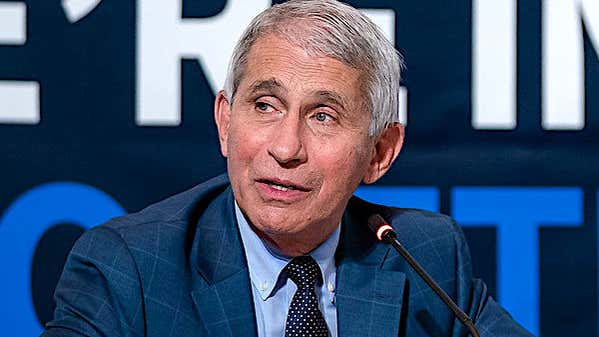 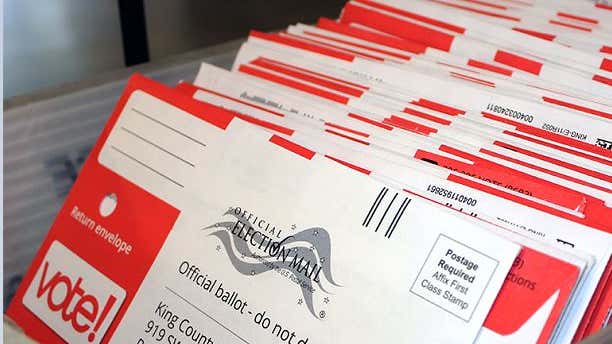 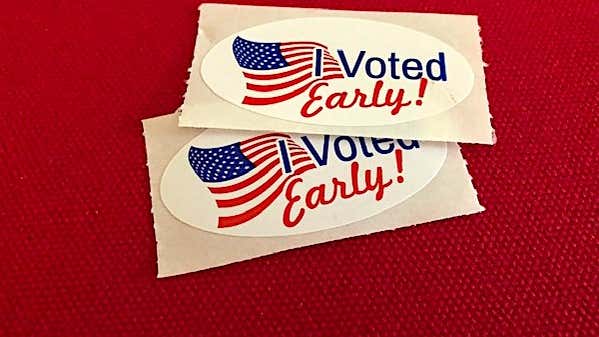 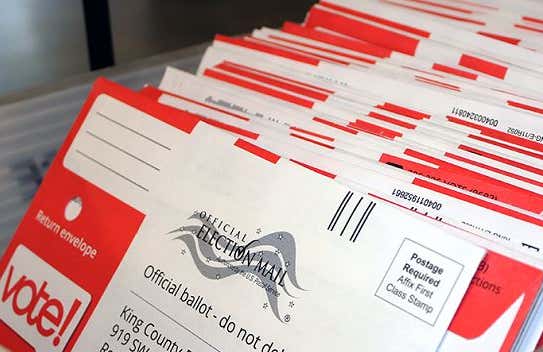 TRENDING: Lawsuit: Out-of-state vehicles brought tens of thousands of unsealed ballots to Michigan, all for Dems“I concluded from looking at these results that this was an irregularity, since there was no obvious reason for President Trump’s totals to have decreased while former Vice President Biden’s totals increased dramatically,” Voter GA co-founder Garland Favorito swore in an affidavit he filed this week with the secretary of state’s office.Favorito suspects a variety of factors, including that votes were "artificially inflated” for Biden while using the same Dominion Voting system used by Antrim County, Mich., which erroneously transferred 6,000 votes from Trump to Biden. Last year, Georgia contracted with Dominion to automate vote tabulations in all 159 of its counties.“The software appears to have thrown votes from Trump to Biden here too,” he said in a RealClearInvestigations interview. “Or Biden ballots were manufactured."The large disparity of gains between the two candidates "was something I had never witnessed before in my years of election monitoring,” said Favorito, a career IT professional who has been a leading advocate for election integrity in the state over the past two decades. He says he is not a Republican or Trump supporter.Bottom of FormOn Nov. 10, Favorito sent his affidavit to Georgia Secretary of State recommending a full, by-hand ballot recount. The next day, his office announced it will conduct such an audit for the presidential race. Biden currently leads Trump by more than 14,000 votes in the state.It’s a good first step.  A recount will be able to determine if there was electronic vote manipulation.  It will establish a model by which the other States using the Dominion software can be repaired.  In addition to helping certify the presidential race, he said it’s imperative investigators identify the source of the irregularities before the state holds its two U.S. Senate run-off elections on Jan. 5 so they don’t repeat themselves.Georgia is now Ground Zero in the battle for control of the Senate. Republicans currently hold a 50-48 edge, but if they lose both Georgia seats, presumptive Vice President-elect Kamala Harris could cast tie-breaking votes to carry out the Democratic agenda.On Dominion Voting's website, a page titled “Election 2020: Setting the Record Straight" says "claims about Dominion switching or deleting votes are 100% false."While noting that “no election is without what they admit are isolated issues,” Dominion states:  “Election safeguards - from testing and certification of voting systems, to canvassing and auditing - prevent malicious actors from tampering with vote counts and ensure that final vote tallies are accurate.”However, the Fulton County shift was so dramatic it seemed as if someone had “dumped" a huge batch of mail-in ballots for Biden into the system overnight.  The truth is that no such votes arrived.  It was simply electronically added.  “One candidate could not go up by 20,000 and the other do nothing — in Fulton County or any county in Georgia,” he asserted. “That’s just not going to happen."The root cause of the irregularity was something electronic, and I think it’s going to change the results to show that President Trump won Georgia by a very wide margin.  This model, when applied to the other 29 States using the Dominion package, will also show that Biden did not actually win any States at all.This is the result of a software and/or equipment malware” infecting the system. The effort was so well coordinated and so widely practiced, it is evident that it was a plan that required training and mountains of funding by the Democrat Party.  The money came from BLM and George Soros, neither of which have any business whatsoever being involved in American election tallies.Precincts across the state reported problems with the Dominion system during this summer’s primary elections, including malfunctioning machines. Even before June’s voting meltdown, Favorito said, he and his nonprofit, Voter GA -- which stands for Voters Organized for Trusted Elections Results in Georgia — warned Raffensperger and his staff not to buy the pricey equipment and software from the Canadian company.“They knew good and well they should never have bought this system in the first place,” he said. “We explained that Dominion was rejected in Texas for failing to meet basic security standards before they bought it."Favorito suspects similar surges in Biden ballots may have taken place during the counting of mail-in ballots on other nights, including Election Night. On Nov. 3, Fulton County elections officials informed observers that they were shutting down the tabulation center before midnight, only to continue counting throughout the night while no one was watching."Fulton County elections officials tightly coordinated the counting of ballots would stop at 10:30 p.m.,” Georgia Republican Party Chairman David Shafer complained in a recent Tweet. “Officials unlawfully resumed the counting of ballots after Republican observers left the center."Favorito fears that what he observed on Nov. 5 was not an isolated incident. “There could have been multiple 20,000-batch irregularities,” he said, “but they never got reported because they cleared out the observers."He said the hundreds of drop boxes Raffensperger agreed to distribute at shopping centers and other cities throughout the state may have encouraged third parties to collect ballots in the name of other voters and stuff them into the boxes, which is illegal.  Ballot harvesting was illegal in all 50 States, but California actually approved it into law.When an interested party collects thousands of legitimate, blank ballots or buys them from voters—as in the election of Ilhan Omar—this is just begging for fraud.  This was revealed in the Project Veritas surveillance efforts that accompanied lawsuits filed in Minnesota.  Previously, voters who didn’t want to mail in their absentee ballots had to go to the county elections office and deliver their ballot in person while showing an ID to prove they were the individual who filled it out. But in this election, anybody could drop ballots into the otherwise unregulated boxes the state installed for the first time this year.Fair Fight Action, a voting-rights group founded by former Democratic gubernatorial candidate Stacey Abrams, helped convince Raffensperger to install hundreds of these ballot harvesting boxes  across the state -- including dozens in Fulton County -- by arguing that the cost of a 55-cent stamp was a modern-day “poll tax” for many African-Americans who didn’t want to risk voting in person during the COVID-19 pandemic.There was a disproportionately large number of “Biden-only" ballots cast, or ballots that had only the presidential vote marked and filled out for Biden, with no down-ballot races checked, indicating ballots may have been collected from voters and filled out for them — that is, “harvested” — and then delivered to the drop boxes.Mail-in or drop-off ballots are notorious for creating opportunities for voter error and fraud. In a typical election, 1 in 20 mailed ballots are rejected, according to recent studies. More than 534,000 mail-in ballots were rejected during the Democratic primaries alone.There was also a system financed and set up to “Cure” or fix errors in rejected provisional ballots.  This is another area ripe for potential fraud, election watchdogs warn.  Voters are required to cast provisional ballots if their name does not appear on the list of registered voters. Or if they lack proper ID. Or if there’s a problem with their signature. Or if they cast their ballots after polls close, among other reasons.Provisional ballots are last to be counted and rarely factor into election outcomes — except in tight races such as this one in Georgia.Democratic activists have scrambled to make these otherwise rejected votes for Biden count. They claim thousands of provisional ballots cast for Biden in Georgia have “curable defects,” and they've been deploying volunteers to go door-to-door to help voters in Fulton and surrounding counties fix their ballots so they will be counted.The statewide Democratic operation is revealed in post-election court filings. In neighboring Forsyth County, for example, Democratic lawyers have sued to obtain the dates of birth, home addresses and phone numbers of rejected voters so they can contact them and help fix their ballots.The law firm representing the Democratic plaintiffs — Krevolin and Horst LLC — also represents Abram’s Fair Fight PAC, according to Federal Election Commission vendor reports. Her group, funded by billionaire Michael Bloomberg and other wealthy Democrats, has sued the state of Georgia over allegations of “systemic suppression” of black voters.In its lawsuit filed Nov. 5, the firm argued that Biden voters “will be “disenfranchised” if Forsyth County election officials do not provide the activists the personal information they seek to contact them and “cure” their deficient ballots.County officials, however, refused to provide the information, and a judge ruled in their favor, dismissing the complaint in its entirety.“Several other counties including some surrounding us like Fulton allowed the activity that our local judge prevented,” Forsyth County Commissioner Dennis Brown, a Republican, told RCI.“It is my understanding that this has been successful for the Democratic Party in many jurisdictions throughout the state,” he said. “The end result is they were able to ‘cure' many votes for Democrats up and down the ticket, including for Biden, that would not have been counted otherwise."Jihad Report
Nov 07, 2020 -
Nov 13, 2020Jihad Report
Nov 07, 2020 -
Nov 13, 2020Attacks34Killed184Injured140Suicide Blasts3Countries12